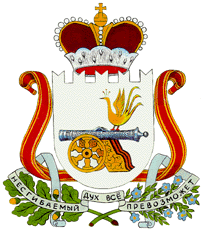 АДМИНИСТРАЦИЯМАЛЕЕВСКОГО  СЕЛЬСКОГО ПОСЕЛЕНИЯКРАСНИНСКОГО РАЙОНА СМОЛЕНСКОЙ  ОБЛАСТИПОСТАНОВЛЕНИЕот    21 августа  2023                                  № 43О внесении изменений в Постановление Администрации Малеевского сельского поселения Краснинского района Смоленской области от 26 октября 2017 года № 33-а об утверждении муниципальной программы  «Развитие дорожно-транспортного комплекса муниципального образования Малеевского сельского поселения Краснинского района Смоленской области» В соответствии с  Федеральным законом от 06.10.2003 №131-ФЗ «Об общих принципах  организации местного самоуправления в Российской Федерации», Уставом Малеевского сельского поселения Краснинского района Смоленской области,Администрация Малеевского сельского поселения Краснинского района Смоленской областиПОСТАНОВЛЯЕТ:1. Внести в постановление Администрации Малеевского сельского поселения Краснинского района Смоленской области от 26.10.2017 № 33-а «Об утверждении муниципальной программы «Развитие дорожно-транспортного комплекса муниципального образования Малеевского сельского поселения Краснинского района Смоленской области» (в ред. постановления Администрации Малеевского сельского поселения Краснинского района Смоленской области от 07.08.2018 № 90, от 19.12.2018 № 143, от 30.10.2018 № 115, от 10.03.2020 № 28, от 20.05.2021 № 34, от 07.12.2022 № 93) следующие изменения:1) В паспорте муниципальной программы «Развитие дорожно-транспортного комплекса муниципального образования Малеевского сельского поселения Краснинского района Смоленской области» слова  Заменить словами2) Приложение 01 к муниципальной программе «Развитие дорожно-транспортного комплекса муниципального образования Малеевского сельского поселения Краснинского района Смоленской области» изложить в следующей редакции:3. Настоящее постановление подлежит официальному обнародованию путем размещения на официальном сайте муниципального образования «Краснинский район» Смоленской области на странице Малеевского сельского послания  в информационно-телекоммуникационной сети «Интернет».          4. Настоящее постановление вступает в силу 21 августа 2023 года.	5. Контроль за  исполнением настоящего постановления оставляю за собой.Глава муниципального образования Малеевского  сельского поселения	     	                            Краснинского района Смоленской области ___________ В.В.КондудинаМуниципальная программа«Развитие дорожно-транспортного комплекса муниципального образования Малеевского сельского поселения Краснинского района Смоленской области»на 2017-2024 годы                                                              УТВЕРЖДЕНА постановлением Администрации Малеевского сельского поселения Краснинского района Смоленской области от 26 октября 2017г. № 33-а ПАСПОРТмуниципальной программы «Развитие дорожно-транспортного комплекса муниципального образования Малеевского сельского поселения Краснинского района Смоленской области» на 2017-2024 годыРаздел 1. Общая характеристика социально-экономической сферы реализации муниципальной программыАвтомобильные дороги в муниципальном образовании Малеевского сельского поселения Краснинского района Смоленской области являются важным фактором в развитии экономики поселения. Они являются единственными транспортными артериями, соединяющими населенные пункты поселения с районным и областным центрами, а также с соседними регионами. И от того, в каком состоянии  они находятся, зависит обеспечение  безопасности дорожного движения, обеспечение устойчивой работы автомобильного транспорта, обеспечение транспортной доступности населенных пунктов, а также многих других важных факторов в развитии экономики района. Автомобильная дорога, как любое другое инженерное сооружение, рассчитана на определенный срок службы, в течение которого она подвергается различным воздействиям транспорта и погодно-климатических факторов (влага, температура). В результате многих перегрузок покрытия, износа и старения материалов, а иногда и не очень высокого изначального их качества с течением времени на покрытии возникают всевозможные дефекты, деформации и разрушения: шелушения, неровности, трещины, сколы, выбоины, ямы и т.п.Раздел 2. Приоритеты региональной государственной политики в  сфере реализации муниципальной программы, цели,  целевые показатели, описание ожидаемых конечных результатов, сроков и этапов реализации муниципальной программыОсновные цели и задачи Программы заключаются в создании условий для социально-экономического развития поселения за счет эффективного использования ограниченных финансовых ресурсов на содержание автомобильных дорог, в обеспечении  территориальной транспортной доступности населенных пунктов Малеевского сельского поселения Краснинского района Смоленской области, в  повышении безопасности дорожного движения, сокращении количества и величины потерь от дорожно-транспортных происшествий, связанных с сопутствующими дорожными условиями.Раздел 3. Обоснование ресурсного обеспечения муниципальной программыДля достижения заявленных целей и решения поставленных задач в рамках настоящей программы предусмотрена реализация основного мероприятия:«Улучшение транспортно-эксплуатационных качеств автомобильных дорог общего пользования местного значения».Предусмотренные в рамках основного мероприятия системы целей, задач и мероприятий в комплексе наиболее полным образом охватывают весь диапазон заданных приоритетных направлений развития уличной дорожной сети и автодорог местного значения,  и в максимальной степени будут способствовать достижению целей и конечных результатов настоящей программы.Основное мероприятие с точки зрения его направленности на достижение целей настоящей программы, задает общее понимание концепции планируемых действий. В свою очередь, основное мероприятие имеет собственную систему целевых ориентиров, согласующихся с целями и задачами программы, и подкреплен конкретными комплексами мероприятий, реализуемых в рамках соответствующих основных мероприятий. Выстроенная в рамках настоящей программы система целевых ориентиров (цели, задачи, ожидаемые результаты) представляет собой четкую согласованную структуру, посредством которой установлена прозрачная и понятная связь реализации отдельных мероприятий с достижением конкретных целей на всех уровнях программы.Основные мероприятия и мероприятия программы представлены в приложении № 01 к настоящей программе.Раздел 4. Обобщенная характеристика основных мероприятий, входящих в состав муниципальной программыПрограмма разработана и направлена на сохранение и восстановление существующей дорожной сети автомобильных  дорог, а  также  дворовых  территорий многоквартирных домов, обеспечение  их  транспортно-эксплуатационных  показателей  на   уровне, необходимом для удовлетворения потребностей пользователей автомобильных дорог  и дворовых  территорий  многоквартирных   домов   на   основе   своевременного и качественного выполнения работ по ремонту и содержанию.Раздел  5. Основные меры правового регулирования в сфере реализации муниципальной программыРеализация Программы не требует принятия дополнительных нормативно-правовых актов. В дальнейшем разработка и утверждение нормативных правовых актов будут обусловлены:изменениями федерального законодательства;изменениями регионального законодательства;принятыми управленческими решениями.Раздел 6. Применение мер государственного регулирования в сфере реализации муниципальной  программыСведения об основных мерах правового регулирования в сфере реализации муниципальной программы приведены в приложении № 02 к настоящей программе.Приложение № 1к муниципальной программе «Развитие дорожно-транспортного комплекса муниципального образования Малеевского сельского поселения Краснинского района Смоленской области»Приложение № 2к муниципальной программе «Развитие дорожно-транспортного комплекса муниципального образования Малеевского сельского поселения Краснинского района Смоленской области»Объемы ассигнований муниципальной программы (по годам реализации и в разрезе источников финансирования)Общий объем финансирования Программы составляет 23377,7 тыс. рублей, в том числе:2017 год –   514,2 тыс. рублей2018 год – 3109,3 тыс. рублей2019 год – 2211,9 тыс. рублей2020 год – 3430,2 тыс. рублей2021 год – 4311,8 тыс. рублей2022 год – 4207,2 тыс. рублей2023 год – 2768,4 тыс. рублей2024 год – 2824,7 тыс. рублейИз них:средства местного бюджета –  21394,7 тыс. рублей, в том числе:2017 год–  514,2 тыс. рублей2018 год– 3109,3 тыс. рублей2019 год– 2211,9 тыс. рублей2020 год– 3430,2 тыс. рублей2021 год– 3827,3 тыс. рублей2022 год– 2708,7 тыс. рублей2023 год– 2768,4 тыс. рублей2024 год– 2824,7 тыс. рублейсредства областного бюджета 1983,0 тыс. рублей, в том числе :2017 год –       0,0 тыс. рублей2018 год –       0,0 тыс. рублей2019 год –       0,0 тыс. рублей2020 год –       0,0 тыс. рублей2021 год –   484,5 тыс. рублей2022 год – 1498,5 тыс. рублей2023 год –       0,0 тыс. рублей2024 год –       0,0 тыс. рублейОбъемы ассигнований муниципальной программы (по годам реализации и в разрезе источников финансирования)Общий объем финансирования Программы составляет 26768,5 тыс. рублей, в том числе:2017 год –   514,2 тыс. рублей2018 год – 3109,3 тыс. рублей2019 год – 2211,9 тыс. рублей2020 год – 3430,2 тыс. рублей2021 год – 4311,8 тыс. рублей2022 год – 4207,2 тыс. рублей2023 год – 6159,2 тыс. рублей2024 год – 2824,7 тыс. рублейИз них:средства местного бюджета –  21485,5 тыс. рублей, в том числе:2017 год–  514,2 тыс. рублей2018 год– 3109,3 тыс. рублей2019 год– 2211,9 тыс. рублей2020 год– 3430,2 тыс. рублей2021 год– 3827,3 тыс. рублей2022 год– 2708,7 тыс. рублей2023 год– 2859,2 тыс. рублей2024 год– 2824,7 тыс. рублейсредства областного бюджета 5283,0 тыс. рублей, в том числе:2017 год –       0,0 тыс. рублей2018 год –       0,0 тыс. рублей2019 год –       0,0 тыс. рублей2020 год –       0,0 тыс. рублей2021 год –   484,5 тыс. рублей2022 год – 1498,5 тыс. рублей2023 год – 3300,0 тыс. рублей2024 год –       0,0 тыс. рублей№ п/пНаименование мероприятий ПрограммыНаименование мероприятий ПрограммыНаименование мероприятий ПрограммыНаименование мероприятий ПрограммыОбъемы финансирования, тыс. руб.Объемы финансирования, тыс. руб.Объемы финансирования, тыс. руб.Объемы финансирования, тыс. руб.Объемы финансирования, тыс. руб.Объемы финансирования, тыс. руб.Объемы финансирования, тыс. руб.Объемы финансирования, тыс. руб.Объемы финансирования, тыс. руб.Объемы финансирования, тыс. руб.Объемы финансирования, тыс. руб.№ п/пНаименование мероприятий ПрограммыНаименование мероприятий ПрограммыНаименование мероприятий ПрограммыНаименование мероприятий Программы201720172018201920202021202220232023202420241Муниципальная программа «Развитие дорожно-транспортного комплекса муниципального образования Малеевского сельского поселения Краснинского района Смоленской области» Муниципальная программа «Развитие дорожно-транспортного комплекса муниципального образования Малеевского сельского поселения Краснинского района Смоленской области» Муниципальная программа «Развитие дорожно-транспортного комплекса муниципального образования Малеевского сельского поселения Краснинского района Смоленской области» Муниципальная программа «Развитие дорожно-транспортного комплекса муниципального образования Малеевского сельского поселения Краснинского района Смоленской области» Муниципальная программа «Развитие дорожно-транспортного комплекса муниципального образования Малеевского сельского поселения Краснинского района Смоленской области» Муниципальная программа «Развитие дорожно-транспортного комплекса муниципального образования Малеевского сельского поселения Краснинского района Смоленской области» Муниципальная программа «Развитие дорожно-транспортного комплекса муниципального образования Малеевского сельского поселения Краснинского района Смоленской области» Муниципальная программа «Развитие дорожно-транспортного комплекса муниципального образования Малеевского сельского поселения Краснинского района Смоленской области» Муниципальная программа «Развитие дорожно-транспортного комплекса муниципального образования Малеевского сельского поселения Краснинского района Смоленской области» Муниципальная программа «Развитие дорожно-транспортного комплекса муниципального образования Малеевского сельского поселения Краснинского района Смоленской области» Муниципальная программа «Развитие дорожно-транспортного комплекса муниципального образования Малеевского сельского поселения Краснинского района Смоленской области» Муниципальная программа «Развитие дорожно-транспортного комплекса муниципального образования Малеевского сельского поселения Краснинского района Смоленской области» Муниципальная программа «Развитие дорожно-транспортного комплекса муниципального образования Малеевского сельского поселения Краснинского района Смоленской области» Муниципальная программа «Развитие дорожно-транспортного комплекса муниципального образования Малеевского сельского поселения Краснинского района Смоленской области» Муниципальная программа «Развитие дорожно-транспортного комплекса муниципального образования Малеевского сельского поселения Краснинского района Смоленской области» Комплекс процессных мероприятий «Развитие сети автомобильных дорог общего пользования »Комплекс процессных мероприятий «Развитие сети автомобильных дорог общего пользования »Комплекс процессных мероприятий «Развитие сети автомобильных дорог общего пользования »Комплекс процессных мероприятий «Развитие сети автомобильных дорог общего пользования »514,2514,23109,32211,93430,24311,84207,24207,26159,26159,22824,7Направления:Направления:Направления:Направления:Направления:Направления:Направления:Направления:Направления:Ремонт  автомобильных дорог  общего пользования и дорожных сооружений, являющихся их технологической частью (искусственных дорожных сооружений)Ремонт  автомобильных дорог  общего пользования и дорожных сооружений, являющихся их технологической частью (искусственных дорожных сооружений)Ремонт  автомобильных дорог  общего пользования и дорожных сооружений, являющихся их технологической частью (искусственных дорожных сооружений)Ремонт  автомобильных дорог  общего пользования и дорожных сооружений, являющихся их технологической частью (искусственных дорожных сооружений)Ремонт  автомобильных дорог  общего пользования и дорожных сооружений, являющихся их технологической частью (искусственных дорожных сооружений)214,22809,31911,93030,24011,82408,72408,71882,21882,22524,7Содержание    автомобильных дорог общего пользования и дорожных сооружений, являющихся их технологической частью (искусственных дорожных сооружений)Содержание    автомобильных дорог общего пользования и дорожных сооружений, являющихся их технологической частью (искусственных дорожных сооружений)Содержание    автомобильных дорог общего пользования и дорожных сооружений, являющихся их технологической частью (искусственных дорожных сооружений)Содержание    автомобильных дорог общего пользования и дорожных сооружений, являющихся их технологической частью (искусственных дорожных сооружений)Содержание    автомобильных дорог общего пользования и дорожных сооружений, являющихся их технологической частью (искусственных дорожных сооружений)300,0300,0300,0400,0300,0300,0300,0977,0977,0300,0Расходы на проектирование,строительство, реконструкцию, капитальный ремонт и ремонт автомобильных дорог общего пользования местного значенияРасходы на проектирование,строительство, реконструкцию, капитальный ремонт и ремонт автомобильных дорог общего пользования местного значенияРасходы на проектирование,строительство, реконструкцию, капитальный ремонт и ремонт автомобильных дорог общего пользования местного значенияРасходы на проектирование,строительство, реконструкцию, капитальный ремонт и ремонт автомобильных дорог общего пользования местного значенияРасходы на проектирование,строительство, реконструкцию, капитальный ремонт и ремонт автомобильных дорог общего пользования местного значения1498,51498,53300,03300,0Всего по программеВсего по программеВсего по программеВсего по программеВсего по программе514,23109,32211,93430,24311,84207,24207,26159,26159,22824,7Администратор муниципальной программыАдминистрация Малеевского сельского поселения Краснинского района Смоленской областиОтветственные исполнители  подпрограмм муниципальной программы  Администрация Малеевского сельского поселения Краснинского района Смоленской областиИсполнители основных мероприятий муниципальной программы  Администрация Малеевского сельского поселения Краснинского района Смоленской областиНаименование  подпрограмм муниципальной программыподпрограммы не предусмотреныЦель муниципальной программыЦелевые показатели реализации муниципальной программы  Объемы ассигнований муниципальной программы (по годам реализации и в разрезе источников финансирования)Общий объем финансирования Программы составляет 26768,5 тыс. рублей, в том числе:2017 год – 514,2 тыс. рублей2018 год – 3109,3 тыс. рублей2019 год – 2211,9 тыс. рублей2020 год – 3430,2 тыс. рублей2021 год – 4311,8 тыс. рублей2022 год – 4207,2 тыс. рублей2023 год – 6159,2 тыс. рублей2024 год – 2824,7 тыс. рублейИз них:средства местного бюджета –  21485,5 тыс. рублей, в том числе:2017 год–   514,2 тыс. рублей2018 год– 3109,3 тыс. рублей2019 год– 2211,9 тыс. рублей2020 год– 3430,2 тыс. рублей2021 год– 3827,3 тыс. рублей2022 год– 2708,7 тыс. рублей2023 год– 2859,2 тыс. рублей2024 год– 2824,7 тыс. рублейсредства областного бюджета 5283,0 тыс. рублей, в том числе :2017 год –     0,0 тыс. руб.2018 год –     0,0 тыс. руб.2019 год –     0,0 тыс. рублей2020 год –     0,0 тыс. рублей2021 год –   484,5 тыс. рублей2022 год – 1498,5 тыс. рублей2023 год – 3300,0 тыс. рублей2024 год –       0,0 тыс. рублейОжидаемые результаты реализации муниципальной программыснижение уровня аварийности и дорожного травматизма на территории Малеевского сельского поселения Краснинского района Смоленской области до минимума№ п/пНаименование мероприятий ПрограммыНаименование мероприятий ПрограммыНаименование мероприятий ПрограммыНаименование мероприятий ПрограммыОбъемы финансирования, тыс. руб.Объемы финансирования, тыс. руб.Объемы финансирования, тыс. руб.Объемы финансирования, тыс. руб.Объемы финансирования, тыс. руб.Объемы финансирования, тыс. руб.Объемы финансирования, тыс. руб.Объемы финансирования, тыс. руб.Объемы финансирования, тыс. руб.Объемы финансирования, тыс. руб.Объемы финансирования, тыс. руб.№ п/пНаименование мероприятий ПрограммыНаименование мероприятий ПрограммыНаименование мероприятий ПрограммыНаименование мероприятий Программы201720172018201920202021202220232023202420241Муниципальная программа «Развитие дорожно-транспортного комплекса муниципального образования Малеевского сельского поселения Краснинского района Смоленской области» Муниципальная программа «Развитие дорожно-транспортного комплекса муниципального образования Малеевского сельского поселения Краснинского района Смоленской области» Муниципальная программа «Развитие дорожно-транспортного комплекса муниципального образования Малеевского сельского поселения Краснинского района Смоленской области» Муниципальная программа «Развитие дорожно-транспортного комплекса муниципального образования Малеевского сельского поселения Краснинского района Смоленской области» Муниципальная программа «Развитие дорожно-транспортного комплекса муниципального образования Малеевского сельского поселения Краснинского района Смоленской области» Муниципальная программа «Развитие дорожно-транспортного комплекса муниципального образования Малеевского сельского поселения Краснинского района Смоленской области» Муниципальная программа «Развитие дорожно-транспортного комплекса муниципального образования Малеевского сельского поселения Краснинского района Смоленской области» Муниципальная программа «Развитие дорожно-транспортного комплекса муниципального образования Малеевского сельского поселения Краснинского района Смоленской области» Муниципальная программа «Развитие дорожно-транспортного комплекса муниципального образования Малеевского сельского поселения Краснинского района Смоленской области» Муниципальная программа «Развитие дорожно-транспортного комплекса муниципального образования Малеевского сельского поселения Краснинского района Смоленской области» Муниципальная программа «Развитие дорожно-транспортного комплекса муниципального образования Малеевского сельского поселения Краснинского района Смоленской области» Муниципальная программа «Развитие дорожно-транспортного комплекса муниципального образования Малеевского сельского поселения Краснинского района Смоленской области» Муниципальная программа «Развитие дорожно-транспортного комплекса муниципального образования Малеевского сельского поселения Краснинского района Смоленской области» Муниципальная программа «Развитие дорожно-транспортного комплекса муниципального образования Малеевского сельского поселения Краснинского района Смоленской области» Муниципальная программа «Развитие дорожно-транспортного комплекса муниципального образования Малеевского сельского поселения Краснинского района Смоленской области» Комплекс процессных мероприятий «Развитие сети автомобильных дорог общего пользования »Комплекс процессных мероприятий «Развитие сети автомобильных дорог общего пользования »Комплекс процессных мероприятий «Развитие сети автомобильных дорог общего пользования »Комплекс процессных мероприятий «Развитие сети автомобильных дорог общего пользования »514,2514,23109,32211,93430,24311,84207,24207,26159,26159,22824,7Направления:Направления:Направления:Направления:Направления:Направления:Направления:Направления:Направления:Ремонт  автомобильных дорог  общего пользования и дорожных сооружений, являющихся их технологической частью (искусственных дорожных сооружений)Ремонт  автомобильных дорог  общего пользования и дорожных сооружений, являющихся их технологической частью (искусственных дорожных сооружений)Ремонт  автомобильных дорог  общего пользования и дорожных сооружений, являющихся их технологической частью (искусственных дорожных сооружений)Ремонт  автомобильных дорог  общего пользования и дорожных сооружений, являющихся их технологической частью (искусственных дорожных сооружений)Ремонт  автомобильных дорог  общего пользования и дорожных сооружений, являющихся их технологической частью (искусственных дорожных сооружений)214,22809,31911,93030,24011,82408,72408,71882,21882,22524,7Содержание    автомобильных дорог общего пользования и дорожных сооружений, являющихся их технологической частью (искусственных дорожных сооружений)Содержание    автомобильных дорог общего пользования и дорожных сооружений, являющихся их технологической частью (искусственных дорожных сооружений)Содержание    автомобильных дорог общего пользования и дорожных сооружений, являющихся их технологической частью (искусственных дорожных сооружений)Содержание    автомобильных дорог общего пользования и дорожных сооружений, являющихся их технологической частью (искусственных дорожных сооружений)Содержание    автомобильных дорог общего пользования и дорожных сооружений, являющихся их технологической частью (искусственных дорожных сооружений)300,0300,0300,0400,0300,0300,0300,0977,0977,0300,0Расходы на проектирование,строительство, реконструкцию, капитальный ремонт и ремонт автомобильных дорог общего пользования местного значенияРасходы на проектирование,строительство, реконструкцию, капитальный ремонт и ремонт автомобильных дорог общего пользования местного значенияРасходы на проектирование,строительство, реконструкцию, капитальный ремонт и ремонт автомобильных дорог общего пользования местного значенияРасходы на проектирование,строительство, реконструкцию, капитальный ремонт и ремонт автомобильных дорог общего пользования местного значенияРасходы на проектирование,строительство, реконструкцию, капитальный ремонт и ремонт автомобильных дорог общего пользования местного значения1498,51498,53300,03300,0Всего по программеВсего по программеВсего по программеВсего по программеВсего по программе514,23109,32211,93430,24311,84207,24207,26159,26159,22824,7№п/пВид правового актаОсновные положения правового акта в разрезе муниципальных целевых программОтветственный исполнитель и соисполнителиОжидаемые срокипринятия нормативного акта1Постановление Администрации Малеевского сельского поселения Краснинского района Смоленской областиМуниципальная программа «Развитие дорожно-транспортного комплекса муниципального образования Малеевского сельского поселения Краснинского района Смоленской области» Администрация Малеевского сельского поселения Краснинского района Смоленской областиУтверждается постановлением Администрации Малеевского сельского поселения Краснинского района Смоленской области до 15 ноября 